Novo TeSP ensina a recolher e gerir informação geoespacial para apoio à construção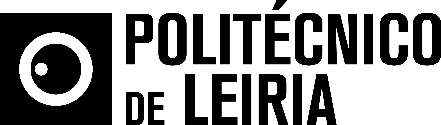 Politécnico de Leiria aposta em curso dedicado aos Sistemas de Informação e Modelação do Espaço UrbanoJá estão abertas as candidaturas para o novo curso técnico superior profissional (TeSP) em Sistemas de Informação e Modelação do Espaço Urbano, coordenado pelo departamento de Engenharia Civil da Escola Superior de Tecnologia e Gestão (ESTG) do Politécnico de Leiria. Esta nova formação permite colmatar as necessidades de mercado de técnicos qualificados nas áreas da Construção, da Engenharia Civil, da Arquitetura, da Geografia e da Informática, capazes de gerir informação geoespacial e operar com plataformas digitais de modelação ligadas ao espaço urbano e de apoio à construção.A nova formação visa formar profissionais aptos a operar com as mais modernas técnicas de recolha de dados, como drones, laserscanning, etc., e plataformas digitais de modelação e simulação no domínio dos Sistemas de Informação Geográfica (SIG), assim como operação de Sistemas de Informação e Modelação da Construção (BIM).«Os novos desafios aliados às Smart Cities, Internet das Coisas, Web Mapping, manipulação de informação geoespacial, obtenção de imagens com recursos a drones e criação de modelos 3D virtuais, requerem técnicos com competências adaptadas aos novos desafios tecnológicos», afirma Carlos Capela, diretor da ESTG. «O novo TeSP conta com o apoio das empresas da região, que sentem a necessidade de recrutar profissionais com formação específica em Building Information Modelling (BIM) – uma metodologia colaborativa suportada por tecnologia 3D, que virtualiza um edifício ou uma infraestrutura, e incorpora toda a informação existente e gerada ao longo do seu ciclo de vida.»Samuel Delgado, CEO da empresa Solancis, explica que «a razão do investimento numa plataforma digital baseada no Building Information Modelling prende-se com a ambição de oferecer mais e melhor serviço aos clientes. Em contraste com a tradicional abordagem setorial fragmentada, o BIM permite a partilha do modelo digital da estrutura entre o cliente, a sala de projeto e a obra. Esta interação resulta na antecipação e a correção de erros e omissões do projeto original».No final do curso, os formandos estão aptos para planear, recolher, processar e gerir informação geoespacial, possibilitando a intervenção nas diferentes fases do processo de conceção, construção e manutenção dos empreendimentos do espaço urbano e articulação entre cliente, sala de projeto e obra. O quadro docente deste TeSP conta com o conhecimento e a formação específica dos docentes da ESTG nas áreas de Engenharia Civil e Informática, adquiridos ao longo de 20 anos de formação na área.O novo TeSP disponibiliza 20 vagas e primeira fase de candidaturas decorre até ao dia 14 de agosto. Os interessados podem encontrar mais informação em https://www.ipleiria.pt/cursos/course/tesp-em-sistemas-de-informacao-e-modelacao-do-espaco-urbano/.Leiria, 7 de agosto de 2018Para mais informações contactar:Midlandcom – Consultores em ComunicaçãoAna Marta Carvalho * 939 234 518 * 244 859 130 * amc@midlandcom.ptAna Frazão Rodrigues * 939 234 508 * 244 859 130 * afr@midlandcom.ptMaria Joana Reis * 939 234 512 * 244 859 130 * mjr@midlandcom.pt